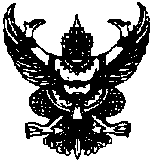 ประกาศศูนย์พัฒนาเด็กเล็กบ้านโคกมะนาว
เรื่อง ประกาศผู้ชนะการเสนอราคา ซื้อสื่อการเรียนการสอน วัสดุการศึกษา และเครื่องเล่นพัฒนาการเด็กปฐมวัย ศูนย์พัฒนาเด็กเล็กบ้านโคกมะนาว โดยวิธีเฉพาะเจาะจง
-------------------------------------------------------------------- ประกาศศูนย์พัฒนาเด็กเล็กบ้านโคกมะนาว
เรื่อง ประกาศผู้ชนะการเสนอราคา ซื้อสื่อการเรียนการสอน วัสดุการศึกษา และเครื่องเล่นพัฒนาการเด็กปฐมวัย ศูนย์พัฒนาเด็กเล็กบ้านโคกมะนาว โดยวิธีเฉพาะเจาะจง
--------------------------------------------------------------------                ตามที่ องค์การบริหารส่วนตำบลหนองปลิง ได้มีโครงการ ซื้อสื่อการเรียนการสอน วัสดุการศึกษา และเครื่องเล่นพัฒนาการเด็กปฐมวัย ศูนย์พัฒนาเด็กเล็กบ้านโคกมะนาว โดยวิธีเฉพาะเจาะจง  นั้น
               ๑. สมุดบันทึกพัฒนาการเด็กปฐมวัย ศพด. ๐๒/๓ อายุต่ำกว่า ๓ ปี จำนวน ๒ เล่ม ผู้ได้รับการคัดเลือก ได้แก่ ร้าน ปัญญา โปรดักส์ โดยเสนอราคา เป็นเงินทั้งสิ้น ๑๑๐.๐๐ บาท (หนึ่งร้อยสิบบาทถ้วน) รวมภาษีมูลค่าเพิ่มและภาษีอื่น ค่าขนส่ง ค่าจดทะเบียน และค่าใช้จ่ายอื่นๆ ทั้งปวง
               ๒. สมุด ศพด. ๐๑/๓ อายุต่ำกว่า ๓ ปี จำนวน ๑๔ เล่ม ผู้ได้รับการคัดเลือก ได้แก่ ร้าน ปัญญา โปรดักส์ โดยเสนอราคา เป็นเงินทั้งสิ้น ๗๗๐.๐๐ บาท (เจ็ดร้อยเจ็ดสิบบาทถ้วน) รวมภาษีมูลค่าเพิ่มและภาษีอื่น ค่าขนส่ง ค่าจดทะเบียน และค่าใช้จ่ายอื่นๆ ทั้งปวง
               ๓. ชั้นวางของนุ่มนิ่ม จำนวน ๑ หลัง ผู้ได้รับการคัดเลือก ได้แก่ ร้าน ปัญญา โปรดักส์ โดยเสนอราคา เป็นเงินทั้งสิ้น ๑๕,๒๐๐.๐๐ บาท (หนึ่งหมื่นห้าพันสองร้อยบาทถ้วน) รวมภาษีมูลค่าเพิ่มและภาษีอื่น ค่าขนส่ง ค่าจดทะเบียน และค่าใช้จ่ายอื่นๆ ทั้งปวง
               ๔. เครื่องชั่งน้ำหนัก จำนวน ๑ เครื่อง ผู้ได้รับการคัดเลือก ได้แก่ ร้าน ปัญญา โปรดักส์ โดยเสนอราคา เป็นเงินทั้งสิ้น ๔๕๐.๐๐ บาท (สี่ร้อยห้าสิบบาทถ้วน) รวมภาษีมูลค่าเพิ่มและภาษีอื่น ค่าขนส่ง ค่าจดทะเบียน และค่าใช้จ่ายอื่นๆ ทั้งปวง
               ๕. กระดาษ A๔ จำนวน ๑๓ รีม ผู้ได้รับการคัดเลือก ได้แก่ ร้าน ปัญญา โปรดักส์ โดยเสนอราคา เป็นเงินทั้งสิ้น ๑,๕๖๐.๐๐ บาท (หนึ่งพันห้าร้อยหกสิบบาทถ้วน) รวมภาษีมูลค่าเพิ่มและภาษีอื่น ค่าขนส่ง ค่าจดทะเบียน และค่าใช้จ่ายอื่นๆ ทั้งปวง
               ๖. CD กิจกรรมเข้าจังหวะ ชุดที่ ๑ จำนวน ๑ ชุด ผู้ได้รับการคัดเลือก ได้แก่ ร้าน ปัญญา โปรดักส์ โดยเสนอราคา เป็นเงินทั้งสิ้น ๑๔๐.๐๐ บาท (หนึ่งร้อยสี่สิบบาทถ้วน) รวมภาษีมูลค่าเพิ่มและภาษีอื่น ค่าขนส่ง ค่าจดทะเบียน และค่าใช้จ่ายอื่นๆ ทั้งปวง
               ๗. CD กิจกรรมเข้าจังหวะ ชุดที่ ๑ จำนวน ๑ ชุด ผู้ได้รับการคัดเลือก ได้แก่ ร้าน ปัญญา โปรดักส์ โดยเสนอราคา เป็นเงินทั้งสิ้น ๑๔๐.๐๐ บาท (หนึ่งร้อยสี่สิบบาทถ้วน) รวมภาษีมูลค่าเพิ่มและภาษีอื่น ค่าขนส่ง ค่าจดทะเบียน และค่าใช้จ่ายอื่นๆ ทั้งปวง
               ๘. ตัวต่อท่อ จำนวน ๑ ชุด ผู้ได้รับการคัดเลือก ได้แก่ ร้าน ปัญญา โปรดักส์ โดยเสนอราคา เป็นเงินทั้งสิ้น ๓๐๐.๐๐ บาท (สามร้อยบาทถ้วน) รวมภาษีมูลค่าเพิ่มและภาษีอื่น ค่าขนส่ง ค่าจดทะเบียน และค่าใช้จ่ายอื่นๆ ทั้งปวง               ตามที่ องค์การบริหารส่วนตำบลหนองปลิง ได้มีโครงการ ซื้อสื่อการเรียนการสอน วัสดุการศึกษา และเครื่องเล่นพัฒนาการเด็กปฐมวัย ศูนย์พัฒนาเด็กเล็กบ้านโคกมะนาว โดยวิธีเฉพาะเจาะจง  นั้น
               ๑. สมุดบันทึกพัฒนาการเด็กปฐมวัย ศพด. ๐๒/๓ อายุต่ำกว่า ๓ ปี จำนวน ๒ เล่ม ผู้ได้รับการคัดเลือก ได้แก่ ร้าน ปัญญา โปรดักส์ โดยเสนอราคา เป็นเงินทั้งสิ้น ๑๑๐.๐๐ บาท (หนึ่งร้อยสิบบาทถ้วน) รวมภาษีมูลค่าเพิ่มและภาษีอื่น ค่าขนส่ง ค่าจดทะเบียน และค่าใช้จ่ายอื่นๆ ทั้งปวง
               ๒. สมุด ศพด. ๐๑/๓ อายุต่ำกว่า ๓ ปี จำนวน ๑๔ เล่ม ผู้ได้รับการคัดเลือก ได้แก่ ร้าน ปัญญา โปรดักส์ โดยเสนอราคา เป็นเงินทั้งสิ้น ๗๗๐.๐๐ บาท (เจ็ดร้อยเจ็ดสิบบาทถ้วน) รวมภาษีมูลค่าเพิ่มและภาษีอื่น ค่าขนส่ง ค่าจดทะเบียน และค่าใช้จ่ายอื่นๆ ทั้งปวง
               ๓. ชั้นวางของนุ่มนิ่ม จำนวน ๑ หลัง ผู้ได้รับการคัดเลือก ได้แก่ ร้าน ปัญญา โปรดักส์ โดยเสนอราคา เป็นเงินทั้งสิ้น ๑๕,๒๐๐.๐๐ บาท (หนึ่งหมื่นห้าพันสองร้อยบาทถ้วน) รวมภาษีมูลค่าเพิ่มและภาษีอื่น ค่าขนส่ง ค่าจดทะเบียน และค่าใช้จ่ายอื่นๆ ทั้งปวง
               ๔. เครื่องชั่งน้ำหนัก จำนวน ๑ เครื่อง ผู้ได้รับการคัดเลือก ได้แก่ ร้าน ปัญญา โปรดักส์ โดยเสนอราคา เป็นเงินทั้งสิ้น ๔๕๐.๐๐ บาท (สี่ร้อยห้าสิบบาทถ้วน) รวมภาษีมูลค่าเพิ่มและภาษีอื่น ค่าขนส่ง ค่าจดทะเบียน และค่าใช้จ่ายอื่นๆ ทั้งปวง
               ๕. กระดาษ A๔ จำนวน ๑๓ รีม ผู้ได้รับการคัดเลือก ได้แก่ ร้าน ปัญญา โปรดักส์ โดยเสนอราคา เป็นเงินทั้งสิ้น ๑,๕๖๐.๐๐ บาท (หนึ่งพันห้าร้อยหกสิบบาทถ้วน) รวมภาษีมูลค่าเพิ่มและภาษีอื่น ค่าขนส่ง ค่าจดทะเบียน และค่าใช้จ่ายอื่นๆ ทั้งปวง
               ๖. CD กิจกรรมเข้าจังหวะ ชุดที่ ๑ จำนวน ๑ ชุด ผู้ได้รับการคัดเลือก ได้แก่ ร้าน ปัญญา โปรดักส์ โดยเสนอราคา เป็นเงินทั้งสิ้น ๑๔๐.๐๐ บาท (หนึ่งร้อยสี่สิบบาทถ้วน) รวมภาษีมูลค่าเพิ่มและภาษีอื่น ค่าขนส่ง ค่าจดทะเบียน และค่าใช้จ่ายอื่นๆ ทั้งปวง
               ๗. CD กิจกรรมเข้าจังหวะ ชุดที่ ๑ จำนวน ๑ ชุด ผู้ได้รับการคัดเลือก ได้แก่ ร้าน ปัญญา โปรดักส์ โดยเสนอราคา เป็นเงินทั้งสิ้น ๑๔๐.๐๐ บาท (หนึ่งร้อยสี่สิบบาทถ้วน) รวมภาษีมูลค่าเพิ่มและภาษีอื่น ค่าขนส่ง ค่าจดทะเบียน และค่าใช้จ่ายอื่นๆ ทั้งปวง
               ๘. ตัวต่อท่อ จำนวน ๑ ชุด ผู้ได้รับการคัดเลือก ได้แก่ ร้าน ปัญญา โปรดักส์ โดยเสนอราคา เป็นเงินทั้งสิ้น ๓๐๐.๐๐ บาท (สามร้อยบาทถ้วน) รวมภาษีมูลค่าเพิ่มและภาษีอื่น ค่าขนส่ง ค่าจดทะเบียน และค่าใช้จ่ายอื่นๆ ทั้งปวงประกาศ ณ วันที่  ๑๙ สิงหาคม พ.ศ. ๒๕๖๒